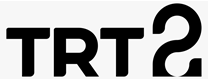 Basın Bülteni		                                                                                             	31.12.2020TRT 2'den 2021’in İlk Ayında Her Akşam Farklı FilmEdebiyattan tarihe, resimden tiyatroya, müzikten felsefeye birçok alanda yapımları izleyiciyle buluşturan TRT 2, ödüllü ve prestijli filmleri yeni yılın ilk ayında ekrana getirecek.Türkiye’nin kültür sanat kanalı TRT 2’nin merakla beklenen ocak ayı filmleri belli oldu. Birçok alanda özel yapımları izleyiciyle buluşturan TRT 2, ocak ayında her akşam farklı bir filmi sinemaseverlerin beğenisine sunacak.Aralarında televizyonda ilk kez ekranlara gelecek yapımların da yer aldığı, ocak ayı boyunca orijinal dilinde yayımlanacak filmler şöyle:1 Ocak		Cuma		21.30	Loveless (Sevgisiz)2 Ocak		Cumartesi	21.30	The Square (Kare)3 Ocak		Pazar		21.30	The 400 Blows	 (400 Darbe)4 Ocak		Pazartesi	21.00	Champions (Şampiyonlar)5 Ocak		Salı		21.00	Two Men in Town (Düşmanın Yolu)6 Ocak		Çarşamba	21.00	Bütün Saadetler Mümkündür	7 Ocak		Perşembe	21.00	The Charcoal (Kömür)8 Ocak		Cuma		21.30	Hostages (Rehineler)9 Ocak		Cumartesi	21.30	One Flew Over the Cuckoo's Nest (Guguk Kuşu)10 Ocak	Pazar		21.30	Custody (Velayet)11 Ocak	Pazartesi	21.00	3 Faces (3 Hayat)12 Ocak	Salı		21.00	Home Sweet Home (Evim Güzel Evim)13 Ocak	Çarşamba	21.00	Like Father Like Son (Benim Babam, Benim Oğlum)14 Ocak	Perşembe	21.00	Yeni Hayat	15 Ocak	Cuma		21.30	Demolition (Yeniden Başla)16 Ocak	Cumartesi	21.30	Slumdog Millionaire (Milyoner)17 Ocak	Pazar		21.30	The Return (Dönüş)18 Ocak	Pazartesi	21.00	Paterson	19 Ocak	Salı		21.00	Girl with a Pearl Earring (İnci Küpeli Kız)20 Ocak	Çarşamba	21.00	Borç	21 Ocak	Perşembe	21.00	The Song of Sparrows (Serçelerin Şarkısı)22 Ocak	Cuma		21.30	Dheepan	23 Ocak	Cumartesi	21.30	Free State of Jones (Özgürlük Savaşçısı)24 Ocak	Pazar		21.30	Birds of Passage (Göç Mevsimi)25 Ocak	Pazartesi	21.00	I, Daniel Blake (Ben, Daniel Blake) 26 Ocak	Salı		21.00	My Own Love Song (Aşk Şarkım)27 Ocak	Çarşamba	21.00	Sweet Bean (Umudun Tarifi)28 Ocak	Perşembe	21.00	Benim Küçük Sözlerim	29 Ocak	Cuma		21.30	Photograph (Fotoğraf)30 Ocak	Cumartesi	21.30	The Professor and the Madman (Deli ve Dahi)31 Ocak	Pazar		21.30	Heal the Living (Kesişen Hayatlar)